应用化学专业本科人才培养方案一、培养目标面向全国、广东尤其是珠三角地区应用化学行业发展特点及人才需求状况，培养身体健康、人格健全、基础理论扎实、专业技能突出的高素质、高能力的应用型人才。专业教育目标：（1）具备应用化学专业相应的专业知识及技能，能从专业角度分析行业问题。（2）具备应用化学领域实践与沟通协调的能力，能适应独立和团队的工作环境。（3）具备从事应用化学行业创新设计与研究的能力，能解决化学工程行业中的实际问题。（4）具有人文社会科学素养、职业道德和终身学习的态度，能适应社会与职业发展。二、毕业要求职业规范：具有坚定的社会主义理想和信念，遵守国家法律和社会制度，具有良好的道德品质和行为习惯，具备良好的人文社会科学素养和健康的身心素质，了解应用化学相关工作岗位的职责与职业道德规范。工程知识：具有从事工程工作所需的相关数学、自然科学、工程基础、应用化学专业知识。问题分析：能够应用数学、自然科学和工程科学的基本原理，识别、表达、并分析化学工业中出现的工程问题，以获得有效结论。设计/开发解决方案：能够设计针对化学工业复杂工程问题的解决方案，设计满足特定需求的系统、单元（部件）或工艺流程，并能够在设计环节中体现创新思维，考虑社会、健康、安全、法律、文化及环境等因素，具备一定项目管理素养。研究：能够基于科学原理并采用科学方法对化学工业复杂工程问题进行研究，包括设计实验、分析与解释数据，并通过信息综合得到合理有效的结论，具有对新产品、新工艺、新技术和新设备进行研究、开发的初步能力。使用现代工具：能够针对复杂化学工业复杂工程问题，选择、使用或开发恰当的技术、资源、现代工程工具和信息技术工具，包括对复杂化学工程问题的预测与模拟，并能够理解其局限性。工程与社会：能够基于工程相关背景知识进行合理分析，评价专业工程实践和化学工业复杂工程问题解决方案对社会、健康、安全、法律以及文化的影响，并理解应承担的责任。环境和可持续发展：能够理解和评价针对化学制品等制造过程中的三废对环境、社会可持续发展的影响，并具有一定的环保处理知识和技术。团队及沟通：能够在多学科背景下的团队中承担个体、团队成员以及负责人的角色，与同伴、业界同行及社会公众进行有效沟通和交流，包括撰写报告和设计文稿、陈述发言、清晰表达，并具备一定的国际视野，能够在跨文化背景下进行沟通和交流。终身学习：具有自主学习和终身学习的意识，有不断学习和适应发展的能力。三、学制与学位授予标准学制：四年授予学位：工学学士学位四、专业核心课程无机化学、分析化学、有机化学、物理化学、化工原理、精细有机合成与设计、高分子化学、现代化妆品科学与技术实验、高分子化学实验五、毕业生学分要求各学期周学时统计七、毕业要求与课程关联表八、课程地图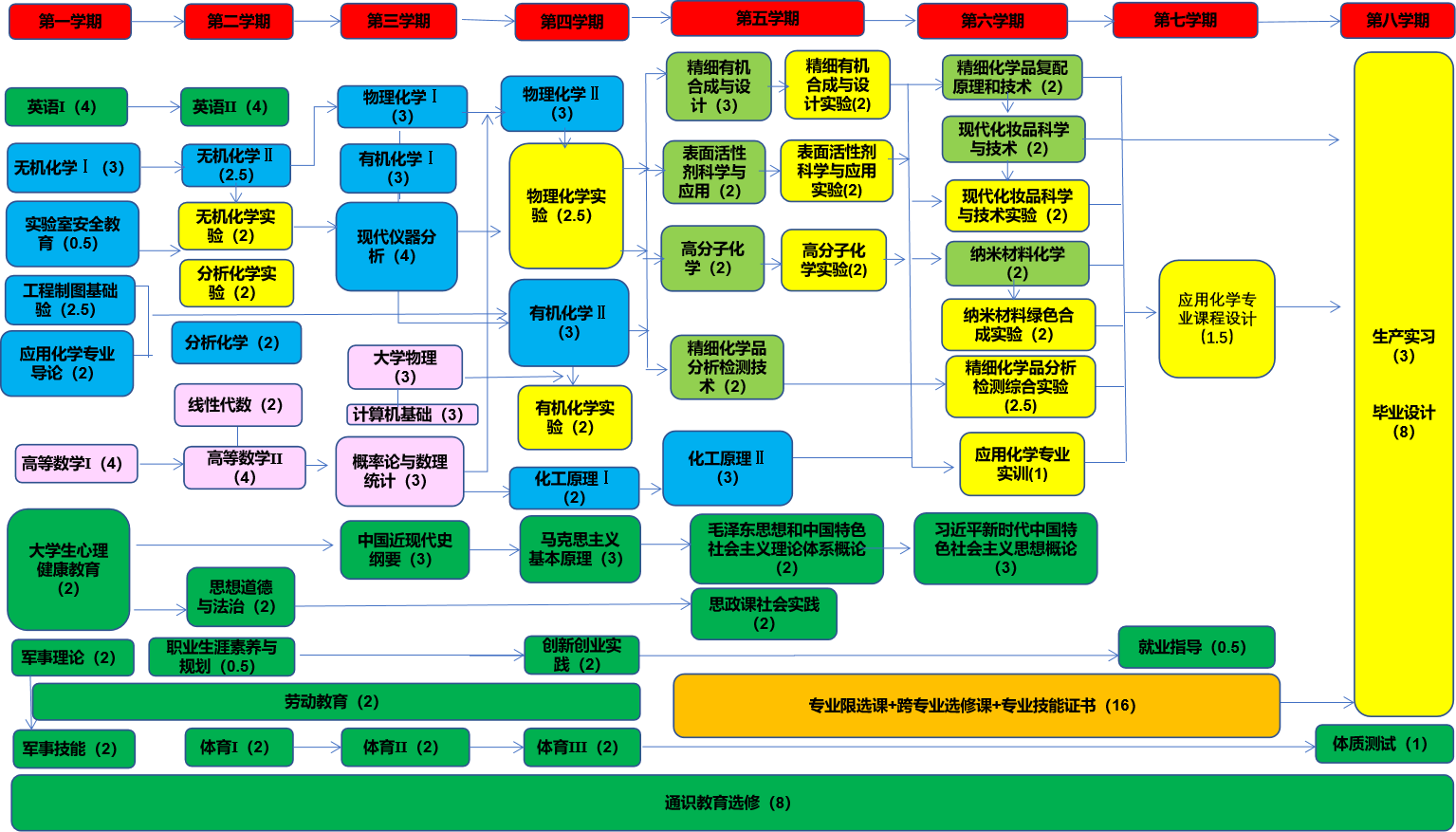 课 程 类 别最低毕业学分要求最低毕业学分要求最低毕业学分要求最低毕业学分要求课 程 类 别学 分学分比例（%）其中实践学分其中实践学分比例（%）通识教育课程5935.1284.76专业必修课程53.531.855.53.27多元化教育课程169.5231.79集中实践教学39.523.5138.3822.85小    计16810054.8832.67学期12345678周学时23.7524.7525.7523.2524.2521.7511.2513.25序号课程名称必/选修毕业要求1毕业要求2毕业要求3毕业要求4毕业要求5毕业要求6毕业要求7毕业要求8毕业要求9毕业要求101英语Ⅰ必修●●2英语Ⅱ必修●●3思想道德与法治必修●4中国近现代史纲要必修●5马克思主义基本原理必修●6毛泽东思想和中国特色社会主义理论体系概论必修●7形势与政策必修●8思政课社会实践必修●9习近平新时代中国特色社会主义思想概论必修　●10大学生心理健康教育必修●●11高等数学Ⅰ必修●12线性代数必修●13高等数学Ⅱ必修●14概率论与数理统计必修●15军事理论必修●16体育Ⅰ必修●17体育Ⅱ必修●18体育Ⅲ必修●　●19创新创业实践必修●20军事技能必修●21职业生涯素养与规划必修●22就业指导必修●23工程制图基础必修●●●24大学物理必修●●●●25实验室安全教育必修●●●●26应用化学专业导论必修●●●27无机化学必修●●●●28无机化学实验必修●●●●●　●29　有机化学必修●●●30有机化学实验必修●●●●●31分析化学必修●●●●32分析化学实验必修●●●　●　33物理化学必修●●●●34物理化学实验必修●●●●　●35化工原理必修●●●●●　36现代仪器分析必修●●●●37计算机基础必修●●38高分子化学必修●●●●●39精细有机合成与设计必修●●●●●●40精细化学品复配原理和技术必修●●●●●42精细化学品分析检测技术必修●●●●●43表面活性剂科学与应用必修●●●　●44纳米材料化学必修●●●●45现代化妆品科学与技术必修●●●●●46劳动教育必修●●47高分子化学实验必修●●●●●48精细有机合成与设计实验必修●●●●●49表面活性剂科学与应用实验必修●●●●50现代化妆品科学与技术实验必修●●●●●51纳米材料绿色合成实验必修●●●●●52精细化学品检测综合实验必修●●●●●●●53应用化学专业课程设计必修●●●●●●●●●●54毕业设计必修●●●●●●●●●●55生产实习必修●●●●●56应用化学专业实训必修●●●●●●●●●●57基础化学概要选修●●　●　58应用化学专业英语选修●●59文献调研与论文写作选修●●●60精细化学品市场营销选修●●●●61精细化工生产、运行与操控选修●●●●●62绿色精细化工选修●●●●●63化学化工前沿选修●●●64工程伦理选修●●●●●65化工生产与安全技术选修●●●●●66精细化工项目管理选修●●●67化工设计选修●●●●68化妆品微生物学选修●　●●●　69化妆品质量检验技术选修●●●●●70微乳液的性质和应用选修●●●71胶黏剂与涂料选修●●●●●71电子材料选修●●●72功能高分子材料选修●●●●●73印制电路材料与工艺选修●●●●74应用电化学选修●●●　●●75材料化学选修●●●●76无机非金属材料选修●●●●77企业实训选修●●●●●●●●●●78应用化学专业综合实验选修●●●●●●●●●●79生物化学●●●80微生物学●●●